Пояснительная записка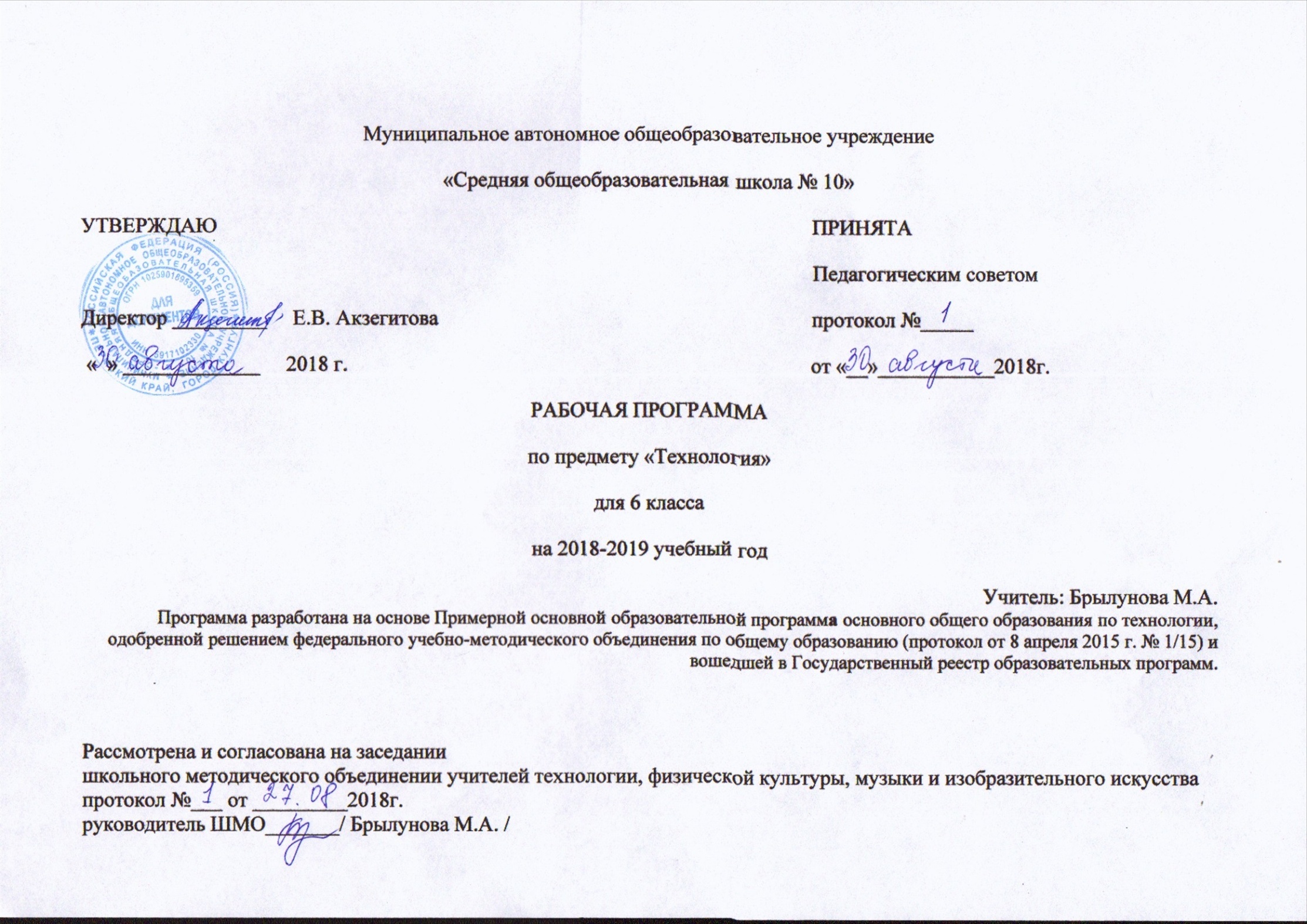      Рабочая программа  по  технологии для 6 класса  составлена  с учетом  стандартов основного общего образования по технологии,  на основе  примерной программы основного общего образования по направлению «Технология. Обслуживающий труд»,  и авторской программы основного общего образования по направлению «Технология.  Обслуживающий труд» Хохловой М.В., Синица Н.В., Симоненко В.Д. – М.: Вентана-Граф, 2010.  и рассчитана на 70 часов по 2 часа в неделю.       Обучение школьников технологии строится на основе освоения конкретных процессов преобразования и использования материалов, энергии, информации, объектов природной и социальной среды. Базовыми  для программы являются разделы « Создание изделий из текстильных и поделочных материалов» и «Кулинария». Программа также включает разделы « Черчение и графика», «Технология ведения дома», «Проектирование и изготовление изделий». Часы раздела «Проектирование и изготовление изделий» (творческий проект) распределяются по другим разделам программы. Так как помещение, в котором преподается предмет технология не приспособлено для проведения практических работ по разделу «Кулинария», количество часов на данный раздел уменьшено с 18 часов по программе до 12 часов. Высвободившиеся часы добавлены в раздел «Черчение и графика» (4 часа) и в раздел «Проектирование и изготовление изделий» (2 часа). Распределение часов по разделам:Учебно-методический комплекс, используемый при подготовке программы 6 класса-  «Технология. 6 класс» под редакцией В.Д.Симоненко, издательство «Вентана-Граф», 2011гг.- «Технология обработки ткани. 6 класс» В. Чернякова,  Москва, «Просвещение», 2010г.- «Технология. Обслуживающий труд. 6 класс»  Кожина О.А., Москва, «Дрофа», 2009- Программа «Технология. Обслуживающий труд» 5-9 класс, «Дрофа», 2010- «Кулинария. 7-9» В.И. Ермакова, Москва, «Просвещение», 2007--- Методическая литература, указанная в планах программы.Изучение технологии в основной школе направлено на достижение следующих целей:Освоение технологических знаний, технологической культуры на основе включения учащихся в разнообразные виды технологической деятельности по созданию личностно или общественно значимых продуктов труда;Овладение общетрудовыми и специальными умениями, необходимыми для поиска и использования технологической информации, проектирования и создания продуктов труда, ведения домашнего хозяйства, самостоятельного и осознанного составления своих жизненных и профессиональных планов, безопасных приёмов труда;Развитие познавательных интересов, технического мышления, пространственного воображения, интеллектуальных, творческих, коммуникативных и организаторских способностей;Воспитание трудолюбия, бережливости, аккуратности, целеустремлённости, предприимчивости, ответственности за результаты своей деятельности, уважительного отношения к людям различных профессий и результатам их труда;Получение опыта применения политехнических и технологических знаний и умений в самостоятельной практической деятельности.Основные задачи обучения:Ознакомление учащихся с ролью технологии в нашей жизни, с деятельностью человека по преобразованию материалов, энергии, информации, с влиянием технологических процессов на окружающую среду и здоровье людей.Обучение исследованию потребностей людей и  поиску путей их удовлетворения.Формирование общетрудовых знаний и умений по созданию потребительского продукта или услуги в условиях ограниченности ресурсов с учётом требований дизайна и возможностей декоративно-прикладного творчества.Ознакомление с особенностями рыночной экономики и предпринимательства, овладение умениями реализации изготовления продукции.Развитие творческой, активной, ответственной и предприимчивой личности, способной самостоятельно приобретать и интегрировать знания из разных областей и применять их для решения практических задач.Подготовка выпускников к профессиональному самоопределению и социальной адаптации.         Достижение этих целей и решение задач предполагается осуществлять посредством широкого использования метода проектов и его дидактически обоснованного сочетания с традиционными методами, способами и формами обучения:ролевые и деловые игры; обсуждения и дискуссии; работа в группах; создание благоприятной среды для экспериментирования и исследования; обеспечение межпредметных связей; взаимосвязь технологического, экологического, экономического, нравственного и других аспектов образования.Метод проектов позволяет школьникам в системе овладеть организационно-практической деятельностью по всей проектно-технологической цепочке – от идеи  до её реализации в модели, изделии, услуге; интегрировать знания из разных областей; применять их на практике, получая при этом новые знания, идеи, создавая материальные ценности.Требования к уровню подготовки учащихся 6 класса по технологии Учащиеся 6 класса должны знать по технологии:Требования к оборудованию рабочего места;Правила безопасной работы с ручными инструментами, на швейной машине с электрическим приводом, с приспособлениями, с электронагревательными приборами;Технологические процессы производства волокон, пряжи, нитей, ткани.  Основные приемы чистки, стирки, влажно-тепловой обработки изделий из натуральных волокон,  положительные и отрицательные качества тканей из натуральных волокон,  отличия тканей по внешнему виду;Правила работы на швейной машине и способы устранения неполадок;Историю моды, словарь моды; Системы конструирования одежды (расчетно-графическая и муляжная), основные требования к одежде (эксплуатационные, гигиенические, экономические, эстетические);Размерные признаки фигуры человека, правила снятия мерок;Несложные приемы моделирования;Технологию выполнения ручных и машинных швов, деталей и узлов изделия, последовательность изготовления швейных изделий, требования к качеству швейных изделий;Технологические процессы работы с бумагой, кожей и другими материалами;Виды профессий швейного производства;Виды овощей и фруктов, способы их холодной и горячей обработки;Питательную и пищевую ценность овощей и фруктов.     Учащиеся 6 класса должны уметь по технологии:Определять в ткани нити основы и нити утка, лицевую и изнаночную сторону ткани;Выбирать ткань для изделия, определять дефекты ткани;Выполнять регулировку и наладку швейной машины, чистку и смазку, производить замену иглы, намотку нитей на шпульку, выполнять различные швы по таблице швов для конкретной швейной машины;Выполнять несложные изделия в технике лоскутной пластики, отделку швейных изделий аппликацией;Снимать мерки с фигуры человека, выполнять построение чертежа плечевого изделия, выполнять экономную раскладку выкроек на ткань, учитывая расход ткани;Выполнять различные виды ручных, машинных швов, деталей узлов и применять предметные и графические технологические карты, проводить примерку швейных изделий, исправлять дефекты и корректировать  изделия на примерках, производить отделку и влажно-тепловую обработку;Соблюдать последовательность технологической обработки швейных и других изделий;Выполнять эскизы моделей одежды, ремонт одежды различными способами, рассчитывать себестоимость изделия.Уметь сервировать стол к приему пищи;Работать с кухонным оборудованием, инструментами, пользоваться нагревательными приборами и электроплитами;Готовить несложные блюда из овощей: горячие и холодные.Оценка качества знаний и умений по технологииБалл «5» ставится, если ученик:С достаточной полнотой знает изученный материал;Опирается в ответе на естественнонаучные знания и обнаруживает ясное понимание учебного теоретического материала;Полученные знания умеет творчески применять в практической работе – лабораторной и производственной, в частности, при проведении лабораторного эксперимента;Практические работы выполняет достаточно быстро и правильно, умеет подготовить рабочее место, средства труда и правильно пользоваться ими в работе с соблюдением правил техники безопасности, производственной санитарии и личной гигиены;Активно участвует в проведении опытов и наблюдений и систематически ведёт записи в рабочей тетради и альбоме для чертежей.Балл «4» ставится, если ученик:Даёт правильные ответы и выполняет практическую и опытную работу, удовлетворяющую требованиям балла «5», но допускает незначительные ошибки в изложении учебного теоретического материала или в выполнении практической работы, которые сам исправил после замечания учителя.Балл «3» ставится, если ученик:Обнаруживает знания и умения лишь основного и учебного материала;В основном правильно, но недостаточно быстро выполняет практические и лабораторные работы, допуская лишь некоторые погрешности, и пользуется средствами труда ТВ основном правильно;Может объяснить естественнонаучные основы выполняемой работы по наводящим вопросам учителя;Принимает участие в проведении опытов и наблюдений, но недостаточно аккуратно ведёт записи в тетради и в альбоме для чертежей.Балл «2» ставится, если ученик:Обнаруживает незнание и непонимание большей части учебного материала;Не умеет выполнять практические работы и объяснять их значение и естественнонаучные основы;Не принимает участие в проведение опытов и наблюдений, не ведёт записи в рабочей тетради и альбоме для чертежей.Балл «1» ставится, если ученик:Проявляет полное незнание учебного материала.Содержание курса технологии 6 классВводный урок (1 час)Теоретические  сведения.  Цель и задачи  изучения предмета «Технология» в 6 классе. Содержание предмета. Последовательность его изучения. Санитарно-гигиенические требования при работе в школьных мастерских. Организация учебного процесса.Практические работы.  Знакомство  с содержанием  и последовательностью изучения предмета «Технология» в 6 классе. Знакомство с библиотечкой кабинета, электронными средствами обучения.Варианта объектов труда. Учебник «Технология» для 6 класса, библиотечка кабинета. Электронные средства обучения.Создание изделий из текстильных  и поделочных  материалов (41 час)Швейные материалы Теоретические сведения. Натуральные волокна животного происхождения. Способы их получения, первичная обработка. Виды шерстяных и шелковых тканей. Признаки волокнистого состава тканей из натуральных волокон. Виды ткацких переплетений. Лицевая и изнаночная стороны ткани. Механические, гигиенические и технологические свойства тканей из волокон животного происхождения. Прокладочные материалы. Способы их соединения с тканью. Понятие «фурнитура». Виды фурнитуры. Выбор материалов для изготовления юбки с учетом их технологических, гигиенических и эксплуатационных свойств.Практические работы. Определение сырьевого состава материалов и изучение их свойств. Выбор материалов и фурнитуры для проектного изделия.Варианты объектов труда. Образцы шерстяных и шелковых тканей, прокладочных материалов, фурнитуры.Бытовая швейная машинаТеоретические сведения. Регуляторы натяжения верхней и нижней ниток. Причины  возникновения и способы устранения дефектов машинной строчки.  Устройство и установка машинной иглы. Правила подбора  машинной иглы и ниток  в зависимости  от вида ткани. Уход за швейной машиной.Практические работы. Регулировка качества машинной строчки. Установка машинной иглы. Подбор иглы и ниток в зависимости от вида ткани. Очистка швейной машины.Варианты объектов труда. Бытовая швейная машина. Машинная игла. Образцы машинной строчки.Конструирование и моделирование.Теоретические сведения. Понятие «одежда», «проектирование», «конструирование». Эстетические, гигиенические, эксплуатационные требования к одежде. Ассортимент женской одежды. Мерки, необходимые для построения основы чертежа юбки. Правила снятия мерок. Последовательность построения чертежей канонической, клиньевой и прямой юбок. Способы моделирования юбок. Подготовка выкройки  к раскрою. Способы контроля качества выкройки.Практические работы. Снятие мерок. Изготовление выкройки проектного швейного изделия. Моделирование выкройки. Подготовка выкройки к раскрою.Варианты объектов труда. Чертежи и выкройки канонической, клиньевой и прямой юбок.Раскройные работыТеоретические сведения. Способы раскладки выкройки юбки на ткани в зависимости от модели, ширины ткани и направленности рисунка. Припуски на швы. Способы контроля качества разметки.Практические работы. Выкраивание деталей кроя для изготовления образцов швов и узлов. Раскладка выкройки проектного изделия на ткани. Выкраивание проектного изделия.Варианты объектов труда. Ткань, выкройки, клеевой прокладочный материал.Технология швейных работТеоретические сведения. Технология выполнения машинных операций: притачивание деталей; застрачивание шва, складок, вытачек; настрачивание шва; подшивание детали. Технология выполнения операций влажно-тепловой обработки: сутюживание деталей, отпаривание швейного изделия. Технология обработки вытачек, складок, застежки тесьмой-молнией,  верхнего среза юбки притачным поясом. Типовая последовательность изготовления юбки с проведением примерки. Придание изделию окончательной формы. Способы контроля качества готового  изделия. Расчет материальных затрат на изготовление изделия. Критерии оценки изделия. Оценка изделия по критериям. Выявление дефектов. Пути их устранения. Расчет стоимости изделия.Практические работы. Изготовление образцов машинных швов. Выполнение влажно-тепловых работ. Изготовление образцов узлов и деталей швейного изделия. Изготовление  проектного изделия по  индивидуальному плану. Придание окончательной формы изделию. Расчет материальных затрат на  изготовление изделия. Презентация творческого проекта.Варианты объектов труда. Образцы машинных швов, узлов  и деталей швейного изделия. Проектное  изделие.Декоративно-прикладное творчествоТеоретические сведения. Народная вышивка счетными швами. Современные центры народных промыслов по вышивке. Материалы и инструменты для вышивки счетными швами. Схемы для вышивки. Подготовка к вышивке. Приемы выполнения счетных швов. Использование компьютера в вышивке. Изготовление схем для вышивки по авторскому замыслу и с помощью ПЭВМ. Технологическая последовательность создания  декоративного вязанного изделия или оформленного вышивкой. Профессии связанные с технологиями обработки текстильных материалов и изготовлением швейных изделий. Этапы работы над творческим проектом. Требования к готовому изделию. Способы окончательной обработки  декоративного изделия.Практические работы. Изготовление схем для вязания и вышивки  по авторским рисункам вручную. Создание идеи для выполнения творческого задания. Выполнение эскиза модели авторского декоративного изделия вручную. Изготовление проектного изделия.Варианты объектов труда. Образцы счетной вышивки. Вышитые панно, полотенце, наволочка, салфетка, скатерть. Кулинария (14 часов)Теоретические сведения.   Понятие «минеральные вещества», «макроэлементы» и «микроэлементы», их содержание  в пищевых продуктах. Роль минеральных веществ в жизнедеятельности организма. Источники основных минеральных веществ. Суточная потребность в минеральных веществах. Значение молока и молочных продуктов в питании человека. Виды молока и молочных продуктов. Первичная обработка молока. Технология приготовления молочных супов и каш. Требования к качеству готовых блюд. Пищевая ценность рыбы и нерыбных продуктов моря для организма человека. Признаки доброкачественности рыбы и сроки хранения рыбных продуктов и консервов. Характеристика мяса живой, охлажденной, мороженой и соленой рыбы. Инструменты и приспособления  для обработки рыбы. Способы  тепловой обработки рыбы. Требования  к качеству готовых блюд. Правила подачи рыбных блюд к столу. Виды круп, бобовых и макаронных изделий. Правила  варки каш. Запеканки, пудинги, котлеты и биточки. Пищевая ценность и механическая обработка муки. Отличительные особенности  в рецептуре  и способах приготовления теста для блинов, блинчиков и оладий. Технология выпечки. Роль сладких блюд в питании. Технология приготовления киселей и компотов. Прохладительные напитки.Практические работы. Составление меню, удовлетворяющего суточную потребность  организма в минеральных веществах. Приготовление блюд из молока. Разделка соленой рыбы. Приготовление блюд из рыбы, круп, бобовых и макаронных изделий; блюд из  жидкого теста; сладких блюд. Дегустация блюд. Варианты объектов труда. Меню. Блюда из молока. Рыба: свежемороженая, соленая. Блюда из рыбы. Блюда из круп. Блюда из жидкого теста. Сладкие блюда.Домашние заготовкиТеоретические сведения.   Способы заготовки продуктов впрок с помощью соли. Подготовка продуктов к солению, мочению. Способы соления и мочения овощей, ягод. Условия и сроки хранения.Творческое заданиеТеоретические сведения.   Меню ужина. Расчет количества и состав продуктов. Приготовление ужина. Особенности сервировки стола к ужину. Набор столовых приборов и посуды для ужина. Правила приглашения и приема гостей. Освещение и оформление ужина. Прием и дарение цветов, подарков. Этика и такт во взаимоотношениях в семье.Практические работы. Приготовление ужина. Сервировка стола к ужину. Дегустация блюд. Оценка качества.Варианты объектов труда. Меню ужина. Блюда для ужина.Черчение и графика (6 часов)Теоретические сведения.   Условно-графическое  изображение формы, структуры объектов и процессов. Условные графические обозначения деталей и изделий на рисунках, эскизах, чертежах, схемах.Практические работы. Выполнение чертежных и графических работ с использованием чертежных инструментов.  Варианты объектов труда. Эскизы, чертежи швейных изделий. Схемы.Технология ведения дома (6 часов)Уход за одеждой и обувьюТеоретические сведения.   Уход за одеждой из шерстяных и шелковых тканей. Химическая чистка изделий. Значение символов, встречающихся на ярлыках одежды. Ремонт одежды. Уход за обувью.Практические работы. Расшифровка символов на ярлыках одежды из шелка и шерсти. Варианты объектов труда. Ярлыки от одежды из шерстяных и шелковых тканей. Образцы ремонта одежды.Интерьер жилых помещенийТеоретические сведения.   Понятие композиции в интерьере. Характерные особенности жилища. Освещение жилого дома. Понятие коллекции и коллекционирования. Виды коллекций. Значение и виды уборок помещения. Применение бытовой техники. Гигиена жилища. Практические работы. Изготовление макетов оформления тканями окон и дверей. Генеральная уборка кабинета технологии. Тематическое планирование 6 класс (70 часов)Поурочное планирование 6 класс (70 ч)Раздел программыКоличество часовИз них  раздел «Проектирование и изготовление изделий»Создание изделий из текстильных и поделочных материалов4211Кулинария142Черчение и графика6Технологии ведения дома6№ п/пРазделы, темыКоличество часовКоличество часовКоличество часов№ п/пРазделы, темывсеготеоретическихпрактических11 Оформление интерьера81.1. Вводный урок. Планировка и интерьер жилого дома221.2. Комнатные растения, разновидности, технология выращивания. Обоснование проекта «Растения в интерьере жилого дома»2111.3. Творческий проект «Растения в интерьере жилого дома»221.4. Защита проекта «Растения в интерьере жилого дома»2222 Кулинария122.1. Рыба. Пищевая ценность, технология первичной и тепловой обработки рыбы2112.2. Практическая работа «Приготовление блюда из рабы»222.3. Мясо. Пищевая ценность, технология первичной и тепловой кулинарной обработки мяса2112.4. Практическая работа «Приготовление блюда из мяса222.5. Супы. Технология приготовления первых блюд112.6. Сервировка стола к обеду. Этикет. Творческий проект  «Приготовление воскресного обеда»112.7. Практическая работа. Творческий проект «Приготовление воскресного обеда»2233 Создание изделий из текстильных материалов303.1. Текстильные материалы из химических волокон и их свойства. Практическая работа «Изучение свойств текстильных материалов из химических волокон»113.2. Конструирование плечевой одежды с цельнокроеным рукавом. Проект «Наряд для семейного обеда»113.3. Конструирование швейных изделий. Определение размеров швейного изделия. Практическая работа «Снятие мерок для построения чертежа плечевого изделия»2113.4. Построение чертежа основы плечевого изделия с цельнокроеным рукавом. Практическая работа «Построение чертежа швейного изделия»2113.5. Практическая работа «Построение чертежа швейного изделия (в натуральную величину)2113.6. Моделирование плечевой одежды. Практическая работа «Моделирование плечевой одежды и подготовка выкроек к раскрою»223.7. Раскрой швейного изделия. Практическая работа «Раскрой плечевого швейного изделия»2113.8. Швейные ручные работы. Практическая работа «Изготовление образцов ручных швов»2113.9. Машиноведение. Приспособления к швейной машине. Машинная игла. Практическая работа «Выполнение образцов швов»2113.10. Практическая работа «Подготовка к примерке и примерка изделия»223.11. Практическая работа «Обработка среднего шва спинки, плечевых и нижних срезов рукавов»2113.12. Обработка горловины швейного изделия. Практическая работа «Обработка горловины проектного изделия»223.13. Технология обработки боковых срезов швейного изделия. Практическая работа «Обработка боковых срезов»223.14. Обработка нижнего среза швейного изделия. Практическая работа «Обработка нижнего среза швейного изделия»223.15. Окончательная отделка изделия. Подготовка защиты проекта «Наряд для семейного обеда»2113.16. Защита проекта «Наряд для семейного обеда»2244 Художественные ремесла184.1. Вязание крючком и спицами. Творческий проект «Вяжем аксессуары крючком или спицами»224.2. Основные виды петель при вязании крючком224.3. Вязание по кругу224.4. Вязание спицами. Основные приемы вязания224.5. Выполнение проекта «Вяжем аксессуары крючком или спицами»224.6. Выполнение проекта «Вяжем аксессуары крючком или спицами»224.7. Выполнение проекта «Вяжем аксессуары крючком или спицами»244.8. Подготовка проекта к защите224.9. Защита проекта «Вяжем аксессуары крючком или спицами» итоговый урок22Итого2446№ п/пДата проведенияДата проведенияТема урокаТип, вид урокаПланируемые результатыПланируемые результатыПланируемые результатыДомашнее заданиеПримечания№ п/ппланфактТема урокаТип, вид урокаПредметныеметапредметные УУДЛичностные УУДДомашнее заданиеПримечанияРаздел «Оформление интерьера» (8 часов)Раздел «Оформление интерьера» (8 часов)Раздел «Оформление интерьера» (8 часов)Раздел «Оформление интерьера» (8 часов)Раздел «Оформление интерьера» (8 часов)Раздел «Оформление интерьера» (8 часов)Раздел «Оформление интерьера» (8 часов)Раздел «Оформление интерьера» (8 часов)Раздел «Оформление интерьера» (8 часов)Раздел «Оформление интерьера» (8 часов)1,2Вводный урок. Планировка и интерьер жилого домаУрокоткрытияновогознанияЗнания: о зонировании жилых помещений дома, правилах композиции, видах отделочных материалов, декоративном оформлении интерьера, этапах проектирования.Умения: выполнять презентацию в программе Microsoft Office Power PointПознавательные: умение вести исследовательскую и проектную деятельность, определение понятий, сопоставление, анализ, построение цепи рассуждений.Регулятивные: целеполагание, планирование, рефлексия, волевая регуляция.Коммуникативные: диалог, сотрудничество, умение ставить вопросыФормирование мотивации и самомотивации изучения предмета, познавательного интереса, проектной деятельности, нравственно-этическая ориентацияПрочитать стр. 5-83,4Комнатные растения, разновидности, технология выращивания. Обоснование проекта «Растения в интерьере жилого дома»УрокобщеметодологическойнаправленностиЗнания: о разновидностях комнатных растений, приемах фитодизайна, технологии выращивания комнатных растений.Умения: составлять информационную карту по уходу за растением и его размещению, выполнять обоснование проектаПознавательные: определение понятий, сопоставление, анализ, построение цепи рассуждений, умение вести исследовательскую и проектную деятельность, смысловое чтение.Регулятивные: целеполагание, анализ ситуации и моделирование, планирование, рефлексия, волевая регуляция. Коммуникативные:диалог, сотрудничествоФормирование мотивации и самомотивации изучения темы, эстетических чувств, смыслообразование, нравственно-эстетическая ориентацияПродумать и подготовить технологическую документацию проекта5,6Творческий проект «Растения в интерьере жилого дома»Урок развивающего контроляЗнания: о цели и задачах, этапах проектирования.Умения: выполнять проект по теме «Интерьер»Познавательные: определение понятий, смысловое чтение, сопоставление, анализ, умение вести исследовательскую и проектную деятельность, построение цепи рассуждений.Регулятивные: целеполагание, анализ ситуации и моделирование, планирование, рефлексия, волевая регуляция.Коммуникативные: диалог, проявление инициативы, сотрудничествоФормирование мотивации и самомотивации изучения темы, смыслообразование, реализация творческого потенциала, развитие трудолюбия, готовности к самостоятельным действиямПродумать защиту проекта7,8Защита проекта «Растения в интерьере жилого дома»УрокрефлексииЗнания: о правилах защиты проекта.Умения: защищать проект, анализировать по предложенным критериямПознавательные: построение цепи рассуждений, умения делать выводы, вести исследовательскую и проектную деятельность.Регулятивные: рефлексия, оценка и самооценка.Коммуникативные: диалог, проявление инициативы, сотрудничество, умения слушать и выступатьФормирование самомотивации при защите проекта, смыслообразование, реализация творческого потенциала, развитие готовности к самостоятельным действиям, самооценка умственных и физических способностей для труда в различных сферах с позиций будущей социализацииПовторить разделРаздел «Кулинария» (12 часов)Раздел «Кулинария» (12 часов)Раздел «Кулинария» (12 часов)Раздел «Кулинария» (12 часов)Раздел «Кулинария» (12 часов)Раздел «Кулинария» (12 часов)Раздел «Кулинария» (12 часов)Раздел «Кулинария» (12 часов)Раздел «Кулинария» (12 часов)Раздел «Кулинария» (12 часов)9,10Рыба.Пищеваяценность,технологияпервичнойи тепловойкулинарнойобработкирыбыурок открытия нового знанияЗнания: о видах рыбы и рыбных продуктов, признаках доброкачественности рыбы, санитарных требованиях при обработке рыбы, технологии первичной и тепловой кулинарной обработки рыбы.Умения, определять свежесть рыбы, выполнять разделку и тепловую обработку рыбыПознавательные: сопоставление, рассуждение, анализ, построение цепи рассуждений, поиск информации, работа с таблицами.Регулятивные: целеполагание, анализ ситуации и моделирование, планирование, рефлексия, волевая регуляция, оценка и самооценка.Коммуникативные: диалог, монолог, организация учебного сотрудничестваФормирование мотивации и самомотивации изучения темы, смыслообразование, экологическое сознание, овладение установками, нормами и правилами научной организации умственного и физического трудаПрочитать стр.33-3811,12Практическая работа «Приготовление блюда из рыбы»урок общеметодологической направленностиЗнания: о способах механической и тепловой кулинарной обработки рыбы, требованиях к качеству готового блюда.Умения: выполнять механическую и тепловую кулинарную обработку рыбы, используя технологическую картуПознавательные: сопоставление, рассуждение, анализ.Регулятивные: целеполагание, анализ ситуации и моделирование, планирование, рефлексия, волевая регуляция, оценка и самооценка.Коммуникативные: диалог, монолог, организация учебного сотрудничестваФормирование нравственно-этической ориентации, познавательного интереса, овладение установками, нормами и правилами научной организации умственного и физического труда, развитие трудолюбия и ответственности за качество своей деятельности, навыков работы в группе, готовности и способности вести диалог и достигать взаимопониманияПрочитать стр. 39-4613,14Мясо.Пищеваяценность,технологияпервичнойи тепловойкулинарнойобработкимясаУрокобщеметодологическойнаправленностиЗнания: о видах мяса и мясных продуктов, признаках доброкачественности мяса, технологии подготовки мяса к тепловой обработке, технологии приготовления блюд из мяса и птицы.Умения: определять свежесть мяса, составлять технологическую последовательность приготовления блюд из мясаПознавательные: сопоставление, рассуждение, анализ, построение цепи рассуждений, поиск информации, работа с таблицами.Регулятивные: целеполагание, анализ ситуации и моделирование, планирование, рефлексия, волевая регуляция, оценка и самооценка.Коммуникативные: диалог, монолог, организация учебного сотрудничестваФормирование мотивации и самомотивации изучения темы, смыслообразование, экологическое сознание, овладение установками, нормами и правилами научной организации умственного и физического трудаПрочитать стр.51-5615,16Практическая работа «Приготовление блюда из мяса»УрокобщеметодологическойнаправленностиЗнания: о способах тепловой кулинарной обработки мяса, требованиях к качеству готового блюда.Умения: выполнять тепловую кулинарную обработку мяса, используя технологическую картуПознавательные: сопоставление, рассуждение, анализ.Регулятивные: целеполагание, анализ ситуации и моделирование, планирование, рефлексия, волевая регуляция, оценка и самооценка.Коммуникативные: диалог, монолог, организация учебного сотрудничестваФормирование нравственно-этической ориентации, познавательного интереса, овладение установками, нормами и правилами научной организации умственного и физического труда, развитие трудолюбия и ответственности за качество своей деятельности, навыков работы в группе, готовности и способности вести диалог и достигать взаимопониманияПрочитать стр. 57-6617Супы. Технология приготовления первых блюдУрокобщеметодологическойнаправленностиЗнания: о значении первых блюд в питании человека, классификации супов, технологии приготовления бульона и супа.Умения: составлять технологическую карту приготовления супаПознавательные: сопоставление, рассуждение, анализ, построение  цепи рассуждений, поиск информации.Регулятивные: целеполагание, анализ ситуации и моделирование, планирование, рефлексия, волевая регуляция, оценка и самооценка.Коммуникативные: диалог, монолог, организация учебного сотрудничестваФормирование мотивации и самомотивации изучения темы, смыслообразование, реализация творческого потенциала, овладение установками, нормами и правилами научной организации умственного и физического трудаПодготовить технологическую карту приготовления первых блюд18Сервировка стола к обеду. Этикет. Творческий проект «Приготовление воскресного обеда»Урок развивающего контроляЗнания: о калорийности продуктов, правилах сервировки стола, этапах выполнения проекта.Умения: сервировать стол к обедуПознавательные: анализ, выбор способов решения задачи, построение цепи рассуждений, поиск информации.Регулятивные: целеполагание, анализ ситуации и моделирование, планирование, рефлексия, волевая регуляция, оценка и самооценка.Коммуникативные: диалог, монолог, организация учебного сотрудничестваФормирование мотивации и самомотивации изучения темы, смыслообразование, реализация творческого потенциала, овладение установками, нормами и правилами научной организации умственного и физического трудаПродумать меню воскресного обеда19,20Практическая работа. Творческий проект «Приготовление воскресного обеда»УрокрефлексииЗнания: о сервировке стола к обеду, правилах защиты проекта.Умения: готовить суп, блюда из птицы, рыбы, салат, сервировать стол к обеду, защищать проектПознавательные: сопоставление, анализ, выбор способов решения задачи, построение цепи рассуждений, поиск информации.Регулятивные: целеполагание, анализ ситуации и моделирование, планирование, рефлексия, волевая регуляция, оценка и самооценка.Коммуникативные: диалог, проявление инициативы, дискуссия, сотрудничество, умения слушать и выступатьФормирование нравственно -этической ориентации, познавательного интереса, овладение установками, нормами и правилами научной организации умственного и физического труда, развитие трудолюбия и ответственности за качество своей деятельности, самооценка умственных и физических способностей для труда в различных сферах с позиций будущей социализацииПовторить разделРаздел «Создание изделий из текстильных материалов» (30 ч)Раздел «Создание изделий из текстильных материалов» (30 ч)Раздел «Создание изделий из текстильных материалов» (30 ч)Раздел «Создание изделий из текстильных материалов» (30 ч)Раздел «Создание изделий из текстильных материалов» (30 ч)Раздел «Создание изделий из текстильных материалов» (30 ч)Раздел «Создание изделий из текстильных материалов» (30 ч)Раздел «Создание изделий из текстильных материалов» (30 ч)Раздел «Создание изделий из текстильных материалов» (30 ч)Раздел «Создание изделий из текстильных материалов» (30 ч)21Текстильные материалы из химических волокон и их свойства. Практическая работа «Изучение свойств текстильных материалов из химических волокон»УрокоткрытияновогознанияЗнания: о свойствах текстильных материалов из химических волокон, видах нетканых материалов.Умения: определять состав тканей по их свойствамПознавательные: сопоставление, рассуждение, классификация, умение объяснять процессы, анализ, выбор способов решения задачи, поиск информации.Регулятивные: целеполагание, анализ ситуации и моделирование, планирование, рефлексия, волевая регуляция, оценка и самооценка.Коммуникативные: диалог, монолог, организация учебного сотрудничестваФормирование мотивации и самомотивации изучения темы, смыслообразование, развитие готовности к самостоятельным действиям, проявление технико-технологического и экономического мышленияПрочитать стр.84-8822Конструирование плечевой одежды с цельнокроеным рукавом. Проект «Наряд для семейного обеда»УрокобщеметодологическойнаправленностиЗнания: о видах плечевой одежды, этапах учебного проектирования.Умения: составлять план выполнения проекта, выбирать ткань для выполнения изделияПознавательные: сопоставление, рассуждение, классификация, умение объяснять процессы, анализ, выбор способов решения задачи, поиск информации.Регулятивные: целеполагание, анализ ситуации и моделирование, планирование, рефлексия, волевая регуляция, оценка и самооценка.Коммуникативные: диалог, монолог, организация учебного сотрудничестваФормирование мотивации и самомотивации изучения темы, смыслообразование, развитие готовности к самостоятельным действиям, проявление технико-технологического и экономического мышленияПрочитать стр. 89-9423,24Конструирование швейных изделий. Определение размеров швейного изделия. Практическая работа «Снятие мерокдля построения чертежа плечевого изделия»УрокобщеметодологическойнаправленностиЗнания: о правилах снятия мерок для построения чертежа плечевого швейного изделия, правилах измерения и об условных обозначениях. Умения: снимать мерки, записывать ихПознавательные: сопоставление, анализ, выбор способов решения задачи, поиск информации, умения делать выводы, прогнозировать.Регулятивные: целеполагание, анализ ситуации и моделирование, планирование, рефлексия, волевая регуляция, оценка и самооценка.Коммуникативные: диалог, монолог, организация учебного сотрудничестваФормирование мотивации и самомотивации изучения темы, развитие готовности к самостоятельным действиям, проявление технико-технологического и экономического мышления, развитие трудолюбия и ответственности за качество своей деятельностиПодготовить технологическую карту построения чертежа25,26Построение чертежа основы плечевого изделия с цельнокроеным рукавом. Практическая работа «Построение чертежа швейного изделия (в масштабе)»УрокобщеметодологическойнаправленностиЗнания: об общих правилах построения чертежа швейного изделия.Умения: выполнять чертеж швейного изделия в масштабе 1: 4Познавательные: сопоставление, анализ, выбор способов решения задачи, поиск информации, умения делать выводы, прогнозировать.Регулятивные: целеполагание, анализ ситуации и моделирование, планирование, рефлексия, волевая регуляция, оценка и самооценка.Коммуникативные: диалог, монолог, организация учебного сотрудничестваФормирование мотивации и самомотивации изучения темы, развитие готовности к самостоятельным действиям, проявление технико-технологического и экономического мышления, развитие трудолюбия и ответственности за качество своей деятельностиВыполнить построение чертежа в масштабе27,28Практическая работа «Построение чертежа швейного изделия (в натуральную величину)»УрокобщеметодологическойнаправленностиЗнания: об общих правилах построения чертежа швейного изделия.Умения: выполнять чертеж швейного изделия, подготовить выкройки к раскроюПознавательные: сопоставление, анализ, выбор способов решения задачи, поиск информации, умения делать выводы, прогнозировать.Регулятивные: целеполагание, анализ ситуации и моделирование, планирование, рефлексия, волевая регуляция, оценка и самооценка.Коммуникативные: диалог, монолог, организация учебного сотрудничестваФормирование мотивации и самомотивации изучения темы, развитие готовности к самостоятельным действиям, проявление технико -технологического и экономического мышления, развитие трудолюбия и ответственности за качество своей деятельности, реализация творческого потенциалаДоработать чертеж29,30Моделирование плечевой одежды. Практическая работа «Моделирование плечевой одежды и подготовка выкроек к раскрою»УрокобщеметодологическойнаправленностиЗнания: о моделировании плечевой одежды.Умения: выполнять моделирование в соответствии с эскизом изделия, подготовку выкроек к раскроюПознавательные: сопоставление, анализ, выбор способов решения задачи, построение цепи рассуждений, поиск информации, работа с таблицами.Регулятивные: целеполагание, анализ ситуации и моделирование, планирование, рефлексия, волевая регуляция, оценка и самооценка.Коммуникативные: диалог, монолог, учебное сотрудничествоФормирование мотивации и самомотивации изучения темы, развитие готовности к самостоятельным действиям, реализация творческого потенциалаПодготовить выкройку31,32Раскрой швейного изделия. Практическая работа «Раскрой плечевого швейного изделия»УрокобщеметодологическойнаправленностиЗнания: о последовательности и приемах раскроя плечевого швейного изделия.Умения: выполнять подготовку ткани к раскрою, раскладку выкроек на ткани, выкраивать детали швейного изделия, оценивать качество кроя по предложенным критериям, дублировать необходимые детали клеевой прокладкойПознавательные: сопоставление, анализ, выбор способов решения задачи, умение работать по алгоритму (плану).Регулятивные: целеполагание, анализ ситуации и моделирование, планирование, рефлексия, волевая регуляция, оценка и самооценка.Коммуникативные: диалог, монолог, организация учебного сотрудничестваФормирование мотивации и самомотивации изучения темы, развитие готовности к самостоятельным действиям, развитие трудолюбия и ответственности за качество своей деятельности, проявление технико-технологического и экономического мышленияВыполнить раскрой плечевого изделия33,34Швейные ручные работы. Практическая работа «Изготовление образцов ручных швов»УрокобщеметодологическойнаправленностиЗнания: о требованиях к выполнению ручных работ, технологии выполнения ручных работ (копировальные стежки, приметывание, выметывание), правилах безопасной работы ручной иглой, ножницами.Умения: выполнять образцы ручных швов, соблюдать правила безопасного пользования иглой, ножницамиПознавательные: сопоставление, анализ, выбор способов решения задачи, поиск информации, умение делать выводы.Регулятивные: целеполагание, анализ ситуации и моделирование, планирование, рефлексия, волевая регуляция, оценка и самооценка.Коммуникативные: диалог, монолог, организация учебного сотрудничестваФормирование мотивации и самомотивации изучения темы, смыслообразование, саморазвитие, мотивация учебной деятельности, реализация творческого потенциала, развитие готовности к самостоятельным действиямВыполнить коллекцию ручных швов35,36Машиноведение. Приспособления к швейной машине. Машинная игла.Практическая работа «Выполнение образцов швов (обтачного, обтачного в кант)»УрокобщеметодологическойнаправленностиЗнания: об устройстве швейной иглы, о технологии выполнения обтачных швов.Умения: подготовить швейную машину к работе, выполнять образцы швовПознавательные: сопоставление, анализ, выбор способов решения задачи, поиск информации, умения делать выводы, прогнозировать.Регулятивные: целеполагание, анализ ситуации и моделирование, планирование, рефлексия, волевая регуляция, оценка и самооценка.Коммуникативные: диалог, монолог, организация учебного сотрудничестваФормирование мотивации и самомотивации изучения темы, смыслообразование, саморазвитие, мотивация учебной деятельности, реализация творческого потенциала, развитие готовности к самостоятельным действиямВыполнить коллекцию машинных швов37,38Практическая работа «Подготовка к примерке и примерка изделия»УрокобщеметодологическойнаправленностиЗнания: о последовательности подготовки изделия к примерке, способах выявления и устранения дефектов.Умения: выполнять примерку изделия, выявлять и устранять дефектыПознавательные: сопоставление, анализ, выбор способов решения задачи, умения делать выводы, прогнозировать, работать по алгоритму (плану).Регулятивные: целеполагание, анализ ситуации и моделирование, планирование, рефлексия, волевая регуляция, оценка и самооценка.Коммуникативные: диалог, организация учебного сотрудничестваФормирование мотивации и самомотивации изучения темы, развитие готовности к самостоятельным действиям, развитие трудолюбия и ответственности за качество своей деятельности, проявление технико-технологического и экономического мышленияУстранить недостатки изделия39,40Практическая работа «Обработка среднего шва спинки, плечевых и нижних срезов рукавов»УрокобщеметодологическойнаправленностиЗнания: о технологии обработки среднего шва с застежкой, о последовательности обработки плечевых швов, нижних срезов рукавов.Умения: обрабатывать средний, плечевые швы, нижние срезы рукавовПознавательные: сопоставление, анализ, выбор способов решения задачи, умения делать выводы, прогнозировать, работать по алгоритму (плану).Регулятивные: целеполагание, анализ ситуации и моделирование, планирование, рефлексия, волевая регуляция, оценка и самооценка.Коммуникативные: диалог, организация учебного сотрудничестваФормирование мотивации и самомотивации изучения темы, развитие готовности к самостоятельным действиям, развитие трудолюбия и ответственности за качество своей деятельности, проявление технико-технологического и экономического мышленияДоработать обработку срезов изделия41,42Обработка горловины швейного изделия. Практическая работа «Обработка горловины проектного изделия»УрокобщеметодологическойнаправленностиЗнания: о способах обработки горловины швейного изделия.Умения: обрабатывать горловину швейного изделия в соответствии с фасоном и свойствами тканиПознавательные: сопоставление, анализ, выбор способов решения задачи, умения делать выводы, прогнозировать, работать по алгоритму (плану).Регулятивные: целеполагание, анализ ситуации и моделирование, планирование, рефлексия, волевая регуляция, оценка и самооценка.Коммуникативные: диалог, организация учебного сотрудничестваФормирование мотивации и самомотивации изучения темы, развитие готовности к самостоятельным действиям, развитие трудолюбия и ответственности за качество своей деятельности, проявление технико-технологического и экономического мышленияДоработать обработку горловины43,44Технология обработки боковых срезов швейного изделия. Практическая работа «Обработка боковых срезов»УрокобщеметодологическойнаправленностиЗнания: о технологии обработки боковых срезов швейного изделия обтачным швом (стачным швом).Умения: обрабатывать боковые срезы швейного изделия, оценивать качество работы по представленным критериямПознавательные: сопоставление, анализ, выбор способов решения задачи, умения делать выводы, прогнозировать, работать по алгоритму (плану).Регулятивные: целеполагание, анализ ситуации и моделирование, планирование, рефлексия, волевая регуляция, оценка и самооценка.Коммуникативные: диалог, организация учебного сотрудничестваФормирование мотивации и самомотивации изучения темы, развитие готовности к самостоятельным действиям, развитие трудолюбия и ответственности за качество своей деятельности, проявление технико-технологического и экономического мышленияОбработать боковые срезы изделия45,46Обработка нижнего среза швейного изделия. Практическая работа «Обработка нижнего среза швейного изделия»УрокобщеметодологическойнаправленностиЗнания: о технологии обработки нижнего среза швейного изделия.Умения: обрабатывать швом вподгибку с закрытым срезом нижний срез швейного изделияПознавательные: сопоставление, анализ, выбор способов решения задачи, умения делать выводы, прогнозировать, работать по алгоритму (плану).Регулятивные: целеполагание, анализ ситуации и моделирование, планирование, рефлексия, волевая регуляция, оценка и самооценка.Коммуникативные: диалог, организация учебного сотрудничестваФормирование мотивации и самомотивации изучения темы, развитие готовности к самостоятельным действиям, развитие трудолюбия и ответственности за качество своей деятельности, проявление технико-технологического и экономического мышленияОбработать нижний срез изделия, подготовить модель к защите47,48Окончательная отделка изделия. Подготовка защиты проекта «Наряд для семейного обеда»Урок развивающего контроляЗнания: последовательности окончательной отделки швейного изделия, о правилах подготовки доклада по защите проекта.Умения: выполнять отделку швейного изделия, оформлять паспорт проектаПознавательные: сопоставление, анализ, выбор способов решения задачи, умения делать выводы, прогнозировать, работать по алгоритму (плану).Регулятивные: целеполагание, анализ ситуации и моделирование, планирование, рефлексия, волевая регуляция, оценка и самооценка.Коммуникативные: диалог, организация учебного сотрудничестваФормирование мотивации и самомотивации изучения темы, развитие готовности к самостоятельным действиям, развитие трудолюбия и ответственности за качество своей деятельности, проявление технико-технологического и экономического мышленияПодготовить защиту проекта49,50Защита проекта «Наряд для семейного обеда»УрокрефлексииЗнания: о правилах защиты проекта.Умения: защищать проект, анализировать достоинства и недостатки вариантов проектов по предложенным критериямПознавательные: сопоставление, анализ, умение делать выводы.Регулятивные: целеполагание, рефлексия, оценка и самооценка.Коммуникативные: диалог, проявление инициативы, дискуссия, сотрудничество, умения слушать и выступатьСмыслообразование, развитие готовности к самостоятельным действиям, реализация творческого потенциала в предметно-практической деятельности, нравственно-эстетическая ориентация, самооценка умственных и физических способностей для труда в различных сферах с позиций будущей социализацииПовторить разделРаздел «Художественные ремесла» (18 часов)Раздел «Художественные ремесла» (18 часов)Раздел «Художественные ремесла» (18 часов)Раздел «Художественные ремесла» (18 часов)Раздел «Художественные ремесла» (18 часов)Раздел «Художественные ремесла» (18 часов)Раздел «Художественные ремесла» (18 часов)Раздел «Художественные ремесла» (18 часов)Раздел «Художественные ремесла» (18 часов)Раздел «Художественные ремесла» (18 часов)51,52Вязание крючком и спицами. Творческий проект «Вяжем аксессуары крючком или спицами»УрокоткрытияновогознанияЗнания: о способах вязания крючком и спицами, о видах инструментов, материалов для вязания.Умения: читать простой узор для вязания крючком, выполнять цепочку из воздушных петель, столбики без накида, составлять план выполнения проектаПознавательные: сопоставление, анализ, выбор способов решения задачи, умение делать выводы, прогнозировать, умение работать по алгоритму (плану).Регулятивные: целеполагание, анализ ситуации и моделирование, планирование, рефлексия, волевая регуляция, оценка и самооценка.Коммуникативные: диалог, организация учебного сотрудничестваФормирование мотивации и самомотивации выполнения проекта, смыслообразование, развитие готовности к самостоятельным действиям, реализация творческого потенциала в предметно-практической деятельности, развитие трудолюбия и ответственности за качество своей деятельности, проявление технико-технологического и экономического мышленияПрочитать стр. 151-15553,54Основные виды петель при вязании крючкомУрокобщеметодологическойнаправленностиЗнания: о приемах вязания основных петель, условных обозначениях для вязания крючком, этапах проектной деятельности.Умения: выполнять основные петли, образцы по схеме, составить план реализации проектаПознавательные: сопоставление, выбор способов решения задачи, умение работать по алгоритму (технологической карте).Регулятивные: целеполагание, анализ ситуации и моделирование, планирование, рефлексия, волевая регуляция, оценка и самооценка.Коммуникативные: диалог, организация учебного сотрудничестваФормирование мотивации и самомотивации выполнения проекта, смыслообразование, развитие готовности к самостоятельным действиям, реализация творческого потенциала в предметно-практической деятельностиПрочитать стр. 156-15955,56Вязание по кругуУрокобщеметодологическойнаправленностиЗнания: о способах вязания по кругу.Умения: читать схемы для вязания крючком, выполнять основные виды петель, вязать по кругуПознавательные: сопоставление, выбор способов решения задачи, умение работать по алгоритму (технологической карте).Регулятивные: целеполагание, анализ ситуации и моделирование, планирование, рефлексия, волевая регуляция, оценка и самооценка.Коммуникативные: диалог, организация учебного сотрудничестваФормирование мотивации и самомотивации, смыслообразование, развитие готовности к самостоятельным действиям, реализация творческого потенциала в предметно-практической деятельностиПрочитать стр. 160-16657,58Вязание спицами. Основные приемы вязанияУрокобщеметодологическойнаправленностиЗнания: о способах вязания спицами, об условных обозначениях на схемах для вязания спицами.Умения: выполнять набор петель, лицевые и изнаночные петли, закрывать петли последнего рядаПознавательные: сопоставление, выбор способов решения задачи, умение работать по алгоритму (технологической карте).Регулятивные: целеполагание, анализ ситуации и моделирование, планирование, рефлексия, волевая регуляция, оценка и самооценка.Коммуникативные: диалог, организация учебного сотрудничестваФормирование мотивации и самомотивации выполнения проекта, смыслообразование, развитие готовности к самостоятельным действиям, реализация творческого потенциала в предметно-практической деятельностиПрочитать стр. 167-17259,60Выполнение проекта «Вяжем аксессуары крючком или спицами»Урок общеметодологической направленностиЗнания: об этапах выполнения проекта, о технологии вязания изделий крючком или спицами.Умения: вязать проектное изделие крючком или спицамиПознавательные: сопоставление, выбор способов решения задачи, умение работать по алгоритму (технологической карте).Регулятивные: целеполагание, анализ ситуации и моделирование, планирование, рефлексия, волевая регуляция, оценка и самооценка.Коммуникативные: диалог, организация учебного сотрудничестваФормирование мотивации и самомотивации выполнения проекта, смыслообразование, развитие готовности к самостоятельным действиям, реализация творческого потенциала в предметно-практической деятельности, развитие трудолюбия и ответственности за качество своей деятельности, проявление технико-технологического и экономического мышленияПодготовить технологическую документацию к проекту61,62Выполнение проекта «Вяжем аксессуары крючком или спицами»Урок общеметодологической направленностиЗнания: об этапах выполнения проекта, о технологии вязания изделий крючком или спицами.Умения: вязать проектное изделие крючком или спицамиПознавательные: сопоставление, выбор способов решения задачи, умение работать по алгоритму (технологической карте).Регулятивные: целеполагание, анализ ситуации и моделирование, планирование, рефлексия, волевая регуляция, оценка и самооценка.Коммуникативные: диалог, организация учебного сотрудничестваФормирование мотивации и самомотивации выполнения проекта, смыслообразование, развитие готовности к самостоятельным действиям, реализация творческого потенциала в предметно-практической деятельности, развитие трудолюбия и ответственности за качество своей деятельности, проявление технико-технологического и экономического мышленияПодготовить рекламу проекта63,64Выполнение проекта «Вяжем аксессуары крючком или спицами»Урокобщеметодологическойнаправленности.Знания: об этапах выполнения проекта, о технологии вязания изделий крючком или спицами.Умения: вязать проектное изделие крючком или спицамиПознавательные: сопоставление, выбор способов решения задачи, умение работать по алгоритму (технологической карте).Регулятивные: целеполагание, анализ ситуации и моделирование, планирование, рефлексия, волевая регуляция, оценка и самооценка.Коммуникативные: диалог, организация учебного сотрудничестваФормирование мотивации и самомотивации выполнения проекта, смыслообразование, развитие готовности к самостоятельным действиям, реализация творческого потенциала в предметно-практической деятельности, развитие трудолюбия и ответственности за качество своей деятельности, проявление технико-технологического и экономического мышленияПодготовить рекламу проекта65,66Подготовка проекта к защитеУрок развивающего контроляЗнания: правил и требований к докладу к защите проекта.Умения: выполнять расчет затрат на изготовление проекта, составлять доклад к защите проектаПознавательные: сопоставление, анализ, умение делать выводы.Регулятивные: целеполагание, анализ ситуации и моделирование, планирование, рефлексия, волевая регуляция, оценка и самооценка.Коммуникативные: диалогФормирование мотивации и самомотивации выполнения проекта, смыслообразование, развитие готовности к самостоятельным действиям, реализация творческого потенциала в предметно-практической деятельности, самооценка умственных и физических способностей для труда в различных сферах с позиций будущей социализацииПодготовить проект к защите67,68Защита проекта «Вяжем аксессуары крючком или спицами». Итоговый урокУрокрефлексииЗнания: правил защиты проекта.Умения: анализировать достоинства и недостатки проекта по предложенным критериям, выступать с защитой проектаПознавательные: сопоставление, умение делать выводы.Регулятивные: целеполагание, анализ ситуации и моделирование, планирование, рефлексия, волевая регуляция, оценка и самооценка.Коммуникативные: диалог, проявление инициативы, дискуссия, сотрудничество, умения слушать и выступатьФормирование мотивации и самомотивации выполнения проекта, смыслообразование, развитие готовности к самостоятельным действиям, реализация творческого потенциала в предметно-практической деятельности, самооценка умственных и физических способностей для труда в различных сферах с позиций будущей социализации69,70резервное время